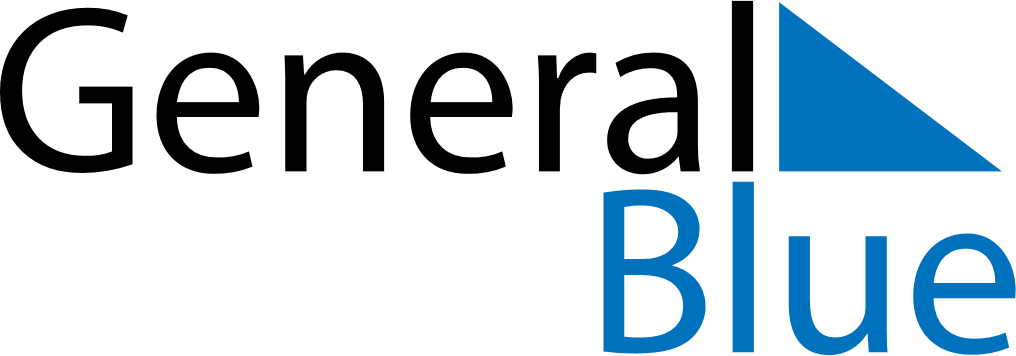 Weekly CalendarJune 5, 2023 - June 11, 2023Weekly CalendarJune 5, 2023 - June 11, 2023Weekly CalendarJune 5, 2023 - June 11, 2023Weekly CalendarJune 5, 2023 - June 11, 2023Weekly CalendarJune 5, 2023 - June 11, 2023Weekly CalendarJune 5, 2023 - June 11, 2023Weekly CalendarJune 5, 2023 - June 11, 2023MondayJun 05MondayJun 05TuesdayJun 06WednesdayJun 07ThursdayJun 08FridayJun 09SaturdayJun 10SundayJun 11AMPM